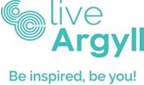 Board MeetingAgenda18th August 202210 amHelensburgh Leisure CentreAgenda ItemLeadFor InformationFor MonitoringFor ApprovalPublic or Restricted1.Apologies DMMx2.Any other competent business to be considered at end of meetingChairx3.Declaration of InterestChairx4.Board Minutes 200422ChairxxP5.Finance and Audit Sub Committee 100622ChairxxR6.Audit ProcessDraft Annual AccountsKAxR7.Funding RequestKAxR8.Risk RegisterDMMxx9.Board GovernanceSub Committee NominationsIndependent Board Member Nomination processDMMxx10.Live Argyll Scorecard OverviewScorecard (to follow)NHxxR11.Annual ReportNHx12.Helensburgh Waterfront DevelopmentLWxR13.Schedule of Meeting Dates DMMx14.AOCBAllxR15.Date of next meetingThursday 24th November 2022DMMx